Любим армию своюС красными флажками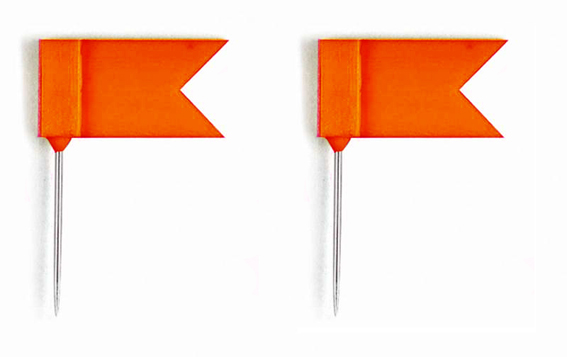 Мы идем в строю,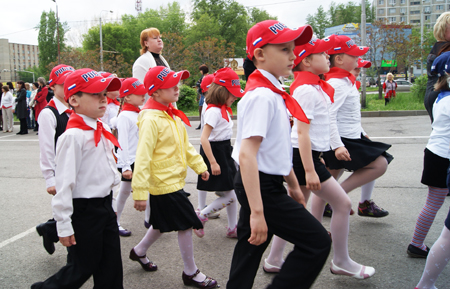 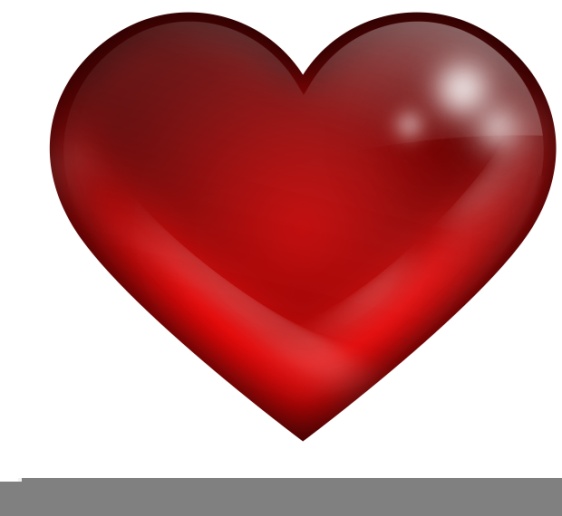 Все мы очень любимАрмию свою.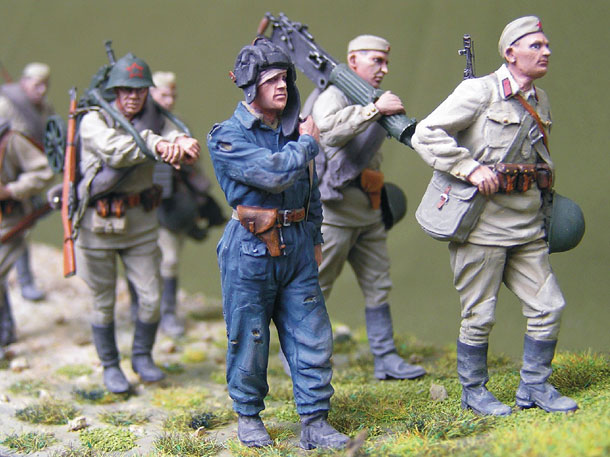 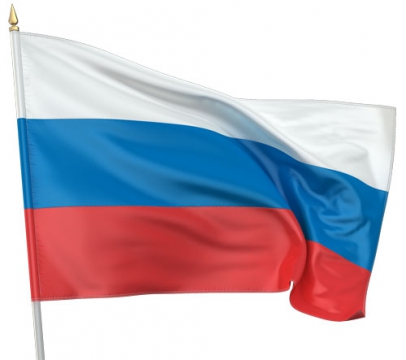 У страны российской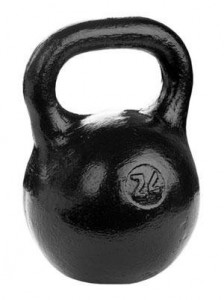 Армия сильна,Смелостью, отвагой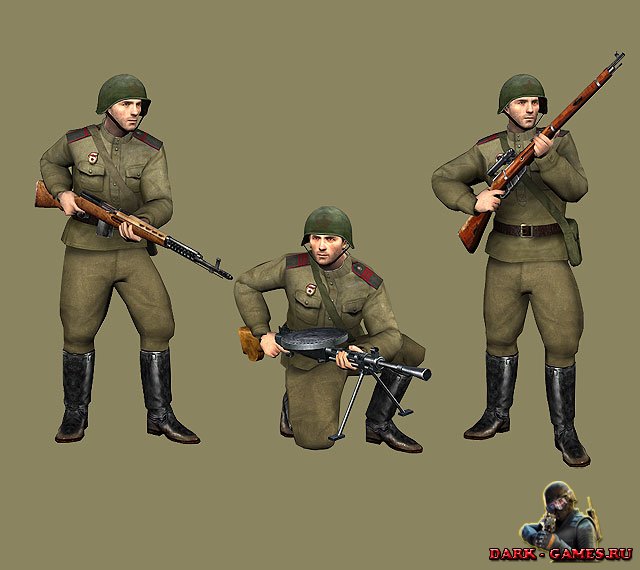 Славится она!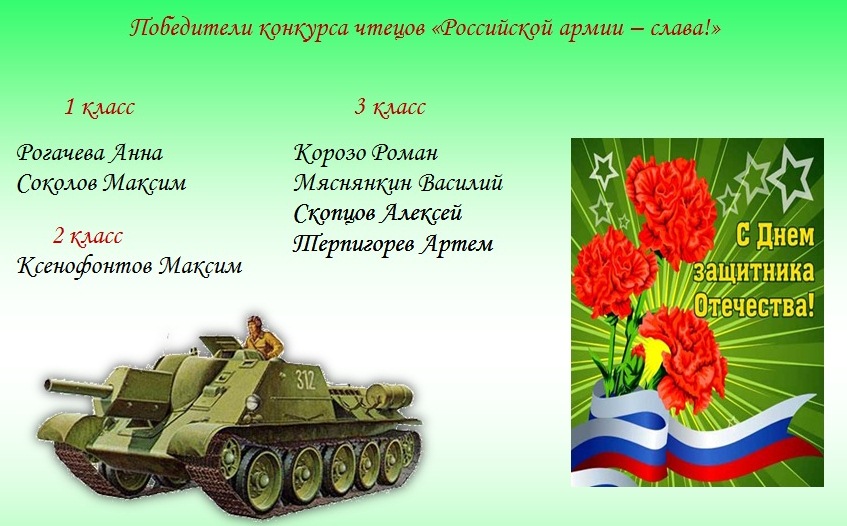 